
АДМИНИСТРАЦИЯ  МУНИЦИПАЛЬНОГО ОБРАЗОВАНИЯ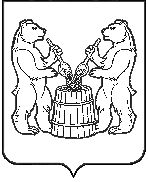  «УСТЬЯНСКИЙ МУНИЦИПАЛЬНЫЙ РАЙОН»  АРХАНГЕЛЬСКОЙ  ОБЛАСТИПОСТАНОВЛЕНИЕот 31 октября 2019 года № 1373р.п. ОктябрьскийО мерах по обеспечению безопасности людей, охране их жизни и здоровья, запрете выхода (выезда) на лёд на водных объектах муниципального образования «Устьянский муниципальный район»  Руководствуясь Водным кодексом Российской Федерации,  Федеральным законом от 06 октября 2003 № 131-ФЗ «Об общих принципах  организации местного самоуправления в Российской Федерации», постановлением администрации Архангельской области от 28 апреля 2009 года № 119-па/17 «Об утверждении правил охраны жизни людей на водных объектах в Архангельской области», постановлением  администрации муниципального образования «Устьянский муниципальный район» от 03 июня   2015 года №  723 «Об утверждении правил охраны жизни людей на водных объектах муниципального образования «Устьянский муниципальный район, постановлением администрации муниципального образования «Устьянский муниципальный район» от 24 мая 2010 года № 1028 «Об утверждении правил использования водных объектов общего пользования, расположенных на территории муниципального образования «Устьянский муниципальный район» для личных и бытовых нужд»,  в целях обеспечения безопасности людей на водных объектах, расположенных на территории муниципального района, Приказа № 371 от 14 октября 2019 года «о проведении месячника безопасности «Ледовая переправа» и надзорно-профилактической операции «Зимняя рыбалка» на водных объектах Архангельской области» Главного Управления Министерства Российской Федерации по делам  гражданской обороны чрезвычайным ситуациям и ликвидации последствий стихийных бедствий по Архангельской области, администрация муниципального образования «Устьянский муниципальный район» ПОСТАНОВЛЯЕТ:  1. Запретить с 10 ноября 2019 года выход (выезд) на лед на водные    объекты (водоемы), расположенные на территории муниципального образования «Устьянский муниципальный район», при наличии критериев опасности согласно приложению к настоящему постановлению, а также в осенне-зимний период льдообразования 2019 года.2. Рекомендовать Главному врачу  Государственного бюджетного учреждения здравоохранения  Архангельской области «Устьянская центральная районная больница» в срок до 25 ноября 2018 года проверить   готовность  сил  и  средств  к своевременному оказанию медицинской помощи пострадавшим на водных объектах и экстренному направлению пострадавших в стационарные лечебные учреждения.3. Начальнику Управления образования администрации муниципального образования «Устьянский муниципальный район» в срок  до 20 ноября 2019 года организовать проведение цикла лекций, бесед и занятий с учащимися всех  общеобразовательных школ и дошкольных учреждений района по  правилам безопасного поведения детей на льду, приёмам спасения и  оказания доврачебной медицинской помощи пострадавшим.4. Рекомендовать главам поселений, входящих в состав муниципального образования «Устьянский муниципальный район»:4.1. Оказать содействие  в установке необходимого количества сигналов, аншлагов, щитов и знаков безопасности, предупреждающих об опасности передвижения людей и автотранспорта по льду, в местах возможного выхода (выезда) людей на лёд;4.2. Совместно с ОМВД России по Устьянскому району и Вельско-Устьянским участком государственной инспекции по маломерным судам Главного управления министерства по чрезвычайным ситуациям России по Архангельской области:- при увеличении уровня воды на водных объектах и начале ледохода    осуществить контроль    за    местами   возможного неорганизованного выхода (выезда) населения на водные объекты;- в опасные   периоды   ледохода,   интенсивные  оттепели   и   перед ледоходом организовать совместные патрулирования с целью  выявления лиц нарушающих введенные ограничения и недопущения гибели людей на водных объектах.5. Рекомендовать инспекторам  Вельско-Устьянского  участка Главного управления министерства по чрезвычайным ситуациям России по Архангельской области по Устьянскому району совместно с заинтересованными ведомствами провести разъяснительную профилактическую работу с населением по мерам безопасности и предупреждению несчастных случаев на водных объектах осенне-зимний период льдообразования 2019 года с использованием средств массовой информации, профилактических бесед по правилам безопасного поведения на льду, распространить среди всех групп населения «Памятки населению при передвижении по весеннему льду»; 5.1. Организовать выявление и исключить эксплуатацию несанкционированных пешеходных переправ и переездов по льду - при наступлении соответствующих погодных условий; исключить эксплуатацию переправ без проведения технического освидетельствования инспекторами ГИМС МЧС России по Архангельской области;6. Рекомендовать главам поселений с целью обеспечения безопасности людей на водных объектах организовать работу административных комиссий и должностных лиц, уполномоченных составлять протоколы об административных правонарушениях в соответствии со статьей 2.1. «Нарушение правил охраны жизни людей на водных объектах Архангельской области» областного закона от 03.06.2003 года № 172-22-О3 «Об административных правонарушениях».7. Оперативным дежурным (диспетчерскому составу) единой диспетчерской службы  администрации муниципального образования «Устьянский муниципальный район» с 05 ноября 2019 года:	-	организовать непрерывный сбор (дважды в сутки), анализ и обмен информацией об обстановке на территории района с диспетчерскими службами Устьянского района, водомерными постами с. Шангалы, с. Бестужево;	- поддерживать и организовать непрерывное взаимодействие с дежурной сменой центра управления кризисных ситуаций ГУ МЧС России по Архангельской области, еженедельно по понедельникам к 08 часам 00 минутам докладывать главе муниципального образования об изменениях оперативной обстановки на водных объектах Устьянского района.	- организовать    сбор  информации  о состоянии льда на водных объектах Устьянского района у руководителя метеорологической станции Центра гидрометеорологии и мониторинга окружающей среды в г. Вельск.8. Настоящее постановление подлежит размещению на официальном сайте администрации муниципального образования «Устьянский муниципальный район», муниципальном вестнике «Устьяны» и районных газетах «Устьянский край», «Устьянские вести».	9. Контроль над исполнением настоящего постановления оставляю за собой.Исполняющий обязанности                                                                                       Приложение                                                                        к постановлению администрации                                                              муниципального образования «Устьянский муниципальный район»                                                                             от 31  октября 2019 г.  № 1373Критерииопасности при выходе (выезде) на лед 1. Состояние льда:- толщина льда менее ;- наличие  слома  припая  льда,  отрывов  льда,  отжимов льда от берега.2. Гидрометеорологические условия:- скорость ветра более  в секунду;- температура воздуха выше 0 градусов, продолжительностью более  1 суток при критической () толщине льда;- видимость менее , на заливах - менее ;- наличие метели.    главы муниципального образования С.А. Молчановский 